INDICAÇÃO Nº 422/2014Sugere ao Poder Executivo Municipal que seja realizado a instalação de uma academia ao ar livre na área verde localizada a Rua Profº Hermosa Baruque Murbach no bairro Jd. Souza Queiroz. Excelentíssimo Senhor Prefeito Municipal, Nos termos do Art. 108 do Regimento Interno desta Casa de Leis, dirijo-me a Vossa Excelência para sugerir que, por intermédio do Setor competente, promova instalação de uma academia ao ar livre na área verde localizada a Rua Profº Hermosa Baruque Murbach no bairro Jd. Souza Queiroz.Justificativa:Moradores procuraram este vereador relatando que no bairro mencionado não há um local adequado para prática esportiva, que diversos munícipes dos bairros vizinhos fazem caminhada na Av. Santa Barbara e que o local mencionado poderá ser utilizado por essas pessoas que fazem caminhada até a este local. Com a instalação desta academia aumentará a segurança para a população que deseja praticar atividades fisicasPlenário “Dr. Tancredo Neves”, em 29 de Janeiro de 2014.ALEX ‘BACKER’-Vereador-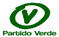 